Notes：The content for the Year 9 Chinese is based on Chapter 1-3 of the Edexcel GCSE text book and Unit 4 and 5 of 进步2 textbook. Year 9 pupils have 7 timetabled lessons per fortnight. We aim to teach one topic per half term, but depending on the pupils’ ability, sometimes the content can be delivered quickly, sometimes the pace has to be slowed down and review lessons have to be added to help pupils to consolidate the knowledge. By the end of this year the Year 9 groups MEP and normal GCSE group should be both working towards GCSE level. The highlighted words are higher tier vocabulary. For pupils who are really struggling, small group lessons with Hanban teachers will be arranged. Topic   Objectives Key words Sub topicsEdexcel GCSE Chapter 1 我的生活Introduce a person   Talk about your family Compare you and your friendTalk about you and your friends’ everyday life姓，名字叫，父母，兄弟姐妹，爷爷，奶奶，一起，住在，在……上班，学校，医院，银行，网络公司，工厂，书店，服装店，教师，大／中／小学生，医生，以后，想做玩手机，玩游戏，骑自行车，一边喝茶，一边说话，打篮球，看比赛，逛街，购物，看电影，散步，跳舞，起床，坐公车，上学，放学，做作业，睡觉，每天，早上，下午放学后，晚上饭后，有时候中秋节，秋天的节日，团圆，传统活动，赏月，吃月饼，赏花灯，假期，外出旅游好朋友，同学，高，矮，胖，瘦，帅，聪明，漂亮，好看，友好，有趣，有礼貌，喜欢帮助人，有点儿懒，有一样的兴趣爱好，常常一起，有时候会，最近，这个周末宠物，鸟，金鱼，狗，猫，兔子，照顾，学会，小动物，可爱小时候，那时候，特别喜欢，住在乡村，跟朋友一起，在河里，游泳，搬到了，城市，有了新朋友Talk about yourself, your family and their professionFamily members‘ Hobbies Daily routine Family reunion on Mid-Autumn Festival Introduce your friends and describe their appearance (eyes, hair colour, height etc)Compare you and your friend, opinionsWhat you and your friends normally do together after school and at the weekends.having petsHow things have changed since childhoodReview to consolidate writing & speaking  Revision + Listening practice End of Unite test on writing and readingExtra resources 中文歌曲-朋友https://youtu.be/nxdq2DkBIwEGCSE speaking-describing a photo card, see sample pictures 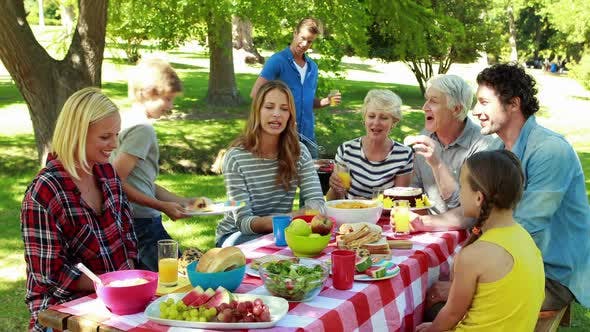 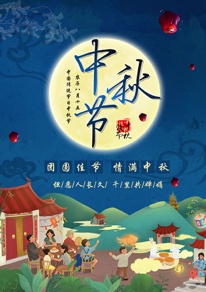 Edexcel GCSE Chapter 1 我的生活Grammar姓，名字叫，父母，兄弟姐妹，爷爷，奶奶，一起，住在，在……上班，学校，医院，银行，网络公司，工厂，书店，服装店，教师，大／中／小学生，医生，以后，想做玩手机，玩游戏，骑自行车，一边喝茶，一边说话，打篮球，看比赛，逛街，购物，看电影，散步，跳舞，起床，坐公车，上学，放学，做作业，睡觉，每天，早上，下午放学后，晚上饭后，有时候中秋节，秋天的节日，团圆，传统活动，赏月，吃月饼，赏花灯，假期，外出旅游好朋友，同学，高，矮，胖，瘦，帅，聪明，漂亮，好看，友好，有趣，有礼貌，喜欢帮助人，有点儿懒，有一样的兴趣爱好，常常一起，有时候会，最近，这个周末宠物，鸟，金鱼，狗，猫，兔子，照顾，学会，小动物，可爱小时候，那时候，特别喜欢，住在乡村，跟朋友一起，在河里，游泳，搬到了，城市，有了新朋友Talk about yourself, your family and their professionFamily members‘ Hobbies Daily routine Family reunion on Mid-Autumn Festival Introduce your friends and describe their appearance (eyes, hair colour, height etc)Compare you and your friend, opinionsWhat you and your friends normally do together after school and at the weekends.having petsHow things have changed since childhoodReview to consolidate writing & speaking  Revision + Listening practice End of Unite test on writing and readingExtra resources 中文歌曲-朋友https://youtu.be/nxdq2DkBIwEGCSE speaking-describing a photo card, see sample pictures Edexcel GCSE Chapter 1 我的生活Using past time expression 小时候/那时候／六岁的时候to talk about past experienceTalk about sequence of events using …前／后，然后Use  比 to comparemaking a suggestion by using  吧intensifier 特别姓，名字叫，父母，兄弟姐妹，爷爷，奶奶，一起，住在，在……上班，学校，医院，银行，网络公司，工厂，书店，服装店，教师，大／中／小学生，医生，以后，想做玩手机，玩游戏，骑自行车，一边喝茶，一边说话，打篮球，看比赛，逛街，购物，看电影，散步，跳舞，起床，坐公车，上学，放学，做作业，睡觉，每天，早上，下午放学后，晚上饭后，有时候中秋节，秋天的节日，团圆，传统活动，赏月，吃月饼，赏花灯，假期，外出旅游好朋友，同学，高，矮，胖，瘦，帅，聪明，漂亮，好看，友好，有趣，有礼貌，喜欢帮助人，有点儿懒，有一样的兴趣爱好，常常一起，有时候会，最近，这个周末宠物，鸟，金鱼，狗，猫，兔子，照顾，学会，小动物，可爱小时候，那时候，特别喜欢，住在乡村，跟朋友一起，在河里，游泳，搬到了，城市，有了新朋友Talk about yourself, your family and their professionFamily members‘ Hobbies Daily routine Family reunion on Mid-Autumn Festival Introduce your friends and describe their appearance (eyes, hair colour, height etc)Compare you and your friend, opinionsWhat you and your friends normally do together after school and at the weekends.having petsHow things have changed since childhoodReview to consolidate writing & speaking  Revision + Listening practice End of Unite test on writing and readingExtra resources 中文歌曲-朋友https://youtu.be/nxdq2DkBIwEGCSE speaking-describing a photo card, see sample pictures Assessment Writing and Reading: 我的生活 End of unit test  Speaking: describing a photo card & general conversation on this topicListening: informal assessment in lessonsWriting and Reading: 我的生活 End of unit test  Speaking: describing a photo card & general conversation on this topicListening: informal assessment in lessonsWriting and Reading: 我的生活 End of unit test  Speaking: describing a photo card & general conversation on this topicListening: informal assessment in lessonsTopic   ObjectivesKey words Sub topicsEdexcel GCSE Chapter 2 学校生活Talk about school subjectsDescribe school location and facilities Talk about a typical school day/exchange activity/extra- curricular activity/interesting event happened in school Compare schools of different areas/countries英语，数学，外语，科学，地理，历史，生物，物理， 戏剧，文法，有意思，无聊，好玩儿，太难了，很累，这所学校，中学，男／女校，美丽的校园，教室，操场，礼堂，食堂，运动中心，游泳池，网球场，板球场，篮球场，卫生间，办公室，旁边，对面，左边，右边，除了…以外，还有，校长，班主任，老师，同学，朋友，学长，严格，幽默，亲切，好玩儿，厉害，奇怪，开心，觉得，糟糕上学，上课，下课，吃午饭，放学，起床，睡觉，做作业，回家，休息，先，然后，两点到四点，以后，小时，忙，累，六节课，经常俱乐部，合唱团，学校乐团，剧团，棋社，书画社，音乐会，运动会，交流活动，受欢迎，开心，努力，喜欢做的事情，比赛，放学后，参加，带来自信，让我开心，得了，得到，第一名，好成绩, 秋季／春季／夏季学期，期中假，圣诞假，复活节假，暑假交流，夏令营，冬令营，两周，交换生，中学毕业以后，参加，有机会，上书法课，学习中国历史，参观博物馆，学用筷子，说汉语，写汉字，跟当地人交流，进步很快规定，穿校服，关手机，玩手机，不可以，应该，必须，不同意，不可以讲话，认真听，垃圾要分类，回收塑料瓶／纸，关灯／电脑Revision of the school subjects/schoolDescribing your school, facilities and opinionsSchool Day RoutineTalking about how you get on with people in school Talking about sports day/ Christmas celebration/book daySchools in China (culture lesson)＋school holidaysExchange visit School rules + A Green School Revision + listening practice End of Unit Test on writing and reading Extra resources星期五Chinese songhttps://www.youtube.com/watch?v=b0MklcpPt54photo cards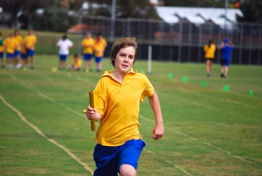 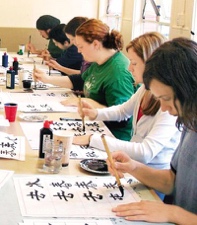 Edexcel GCSE Chapter 2 学校生活GRAMMAR英语，数学，外语，科学，地理，历史，生物，物理， 戏剧，文法，有意思，无聊，好玩儿，太难了，很累，这所学校，中学，男／女校，美丽的校园，教室，操场，礼堂，食堂，运动中心，游泳池，网球场，板球场，篮球场，卫生间，办公室，旁边，对面，左边，右边，除了…以外，还有，校长，班主任，老师，同学，朋友，学长，严格，幽默，亲切，好玩儿，厉害，奇怪，开心，觉得，糟糕上学，上课，下课，吃午饭，放学，起床，睡觉，做作业，回家，休息，先，然后，两点到四点，以后，小时，忙，累，六节课，经常俱乐部，合唱团，学校乐团，剧团，棋社，书画社，音乐会，运动会，交流活动，受欢迎，开心，努力，喜欢做的事情，比赛，放学后，参加，带来自信，让我开心，得了，得到，第一名，好成绩, 秋季／春季／夏季学期，期中假，圣诞假，复活节假，暑假交流，夏令营，冬令营，两周，交换生，中学毕业以后，参加，有机会，上书法课，学习中国历史，参观博物馆，学用筷子，说汉语，写汉字，跟当地人交流，进步很快规定，穿校服，关手机，玩手机，不可以，应该，必须，不同意，不可以讲话，认真听，垃圾要分类，回收塑料瓶／纸，关灯／电脑Revision of the school subjects/schoolDescribing your school, facilities and opinionsSchool Day RoutineTalking about how you get on with people in school Talking about sports day/ Christmas celebration/book daySchools in China (culture lesson)＋school holidaysExchange visit School rules + A Green School Revision + listening practice End of Unit Test on writing and reading Extra resources星期五Chinese songhttps://www.youtube.com/watch?v=b0MklcpPt54photo cardsEdexcel GCSE Chapter 2 学校生活Relative place words: …在…（的）对面／旁边／前面／后面／左边／右边／附近Making comparison: 中国的中学比英国的中学大多了。Using modal verbs: 应该，不要，能，可以，必须If…then…如果／要是…就英语，数学，外语，科学，地理，历史，生物，物理， 戏剧，文法，有意思，无聊，好玩儿，太难了，很累，这所学校，中学，男／女校，美丽的校园，教室，操场，礼堂，食堂，运动中心，游泳池，网球场，板球场，篮球场，卫生间，办公室，旁边，对面，左边，右边，除了…以外，还有，校长，班主任，老师，同学，朋友，学长，严格，幽默，亲切，好玩儿，厉害，奇怪，开心，觉得，糟糕上学，上课，下课，吃午饭，放学，起床，睡觉，做作业，回家，休息，先，然后，两点到四点，以后，小时，忙，累，六节课，经常俱乐部，合唱团，学校乐团，剧团，棋社，书画社，音乐会，运动会，交流活动，受欢迎，开心，努力，喜欢做的事情，比赛，放学后，参加，带来自信，让我开心，得了，得到，第一名，好成绩, 秋季／春季／夏季学期，期中假，圣诞假，复活节假，暑假交流，夏令营，冬令营，两周，交换生，中学毕业以后，参加，有机会，上书法课，学习中国历史，参观博物馆，学用筷子，说汉语，写汉字，跟当地人交流，进步很快规定，穿校服，关手机，玩手机，不可以，应该，必须，不同意，不可以讲话，认真听，垃圾要分类，回收塑料瓶／纸，关灯／电脑Revision of the school subjects/schoolDescribing your school, facilities and opinionsSchool Day RoutineTalking about how you get on with people in school Talking about sports day/ Christmas celebration/book daySchools in China (culture lesson)＋school holidaysExchange visit School rules + A Green School Revision + listening practice End of Unit Test on writing and reading Extra resources星期五Chinese songhttps://www.youtube.com/watch?v=b0MklcpPt54photo cardsAssessmentWriting and Reading: 学校生活 End of unit test  Speaking: describing a photo card & general conversation on this topicListening: informal assessment in lessonsWriting and Reading: 学校生活 End of unit test  Speaking: describing a photo card & general conversation on this topicListening: informal assessment in lessonsWriting and Reading: 学校生活 End of unit test  Speaking: describing a photo card & general conversation on this topicListening: informal assessment in lessonsTopic   ObjectivesKey words Sub topicsEdexcel GCSE Chapter 3 空闲时间Leisure Activities Describe sports facilities in your area and what sports you like doing Talking about what extra-curricular activity you are taking part in and whyTalking about how you socialise with family, friends and classmates运动，玩儿滑板，跑步，打球，看电视，一般，遛狗，骑自行车运动中心，羽毛球，乒乓球，健身，跳健身操，健身房，游泳池，球场，开放，开门，关门，小时，七点到九点，次，半价俱乐部，合唱团，学校乐团，剧团，棋社，书画社，板球队，校足球队，校橄榄球队，常常，很少，每个周末看剧，听音乐会，弹吉他，看漫画，读小说，聊天，参观博物馆，去美术馆看画，户外活动，钓鱼，划船，徒步，安静，周末，常常，每个月，都打太极拳，去健身房，跳广场舞，喝茶，聊天，下棋，吃好，休息好，多做运动，多吃蔬菜，多吃水果，少吃肉，少玩手机，早睡早起，舒服，健康，门票，超市，有时候，一会儿，先，然后去朋友的家，用手机，上网，给…发邮件／短信／照片，一起去图书馆／咖啡店／购物中心／运动中心／公园，爬山，徒步，唱歌，看球赛，看演出，骑车，将来，希望，喜欢的歌手，一场演出，应该，不错，超级棒手机，社交网，发短信，跟朋友很快地交流，跟朋友分享有意思的事情，很快地得到知识，分享图片，太多，让…不开心重要，应该有自己的兴趣爱好，除了…还是，有空的时候，聊聊天，可以好好放松，能更好的学习，不但…而且还，因此，玩乐队，一起练习Review – sports and hobbies Sports facilities and sportsExtra-curricular activitiesDifferent types of leisure activitiesKeeping fitSocialising with family and friendsTalking about using mobile phoneTalking about importance of having hobbiesRevision + listening practice Writing about an interesting social event you attendedEnd of Unit Test on writing and reading 关于运动和健身http://www.bbc.co.uk/education/clips/zttd7typhoto cards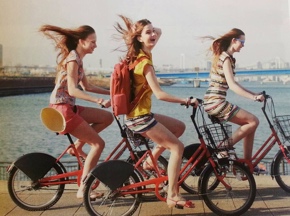 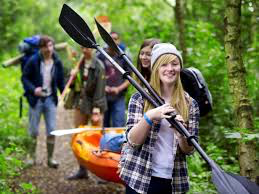 Edexcel GCSE Chapter 3 空闲时间Leisure Activities Grammar 运动，玩儿滑板，跑步，打球，看电视，一般，遛狗，骑自行车运动中心，羽毛球，乒乓球，健身，跳健身操，健身房，游泳池，球场，开放，开门，关门，小时，七点到九点，次，半价俱乐部，合唱团，学校乐团，剧团，棋社，书画社，板球队，校足球队，校橄榄球队，常常，很少，每个周末看剧，听音乐会，弹吉他，看漫画，读小说，聊天，参观博物馆，去美术馆看画，户外活动，钓鱼，划船，徒步，安静，周末，常常，每个月，都打太极拳，去健身房，跳广场舞，喝茶，聊天，下棋，吃好，休息好，多做运动，多吃蔬菜，多吃水果，少吃肉，少玩手机，早睡早起，舒服，健康，门票，超市，有时候，一会儿，先，然后去朋友的家，用手机，上网，给…发邮件／短信／照片，一起去图书馆／咖啡店／购物中心／运动中心／公园，爬山，徒步，唱歌，看球赛，看演出，骑车，将来，希望，喜欢的歌手，一场演出，应该，不错，超级棒手机，社交网，发短信，跟朋友很快地交流，跟朋友分享有意思的事情，很快地得到知识，分享图片，太多，让…不开心重要，应该有自己的兴趣爱好，除了…还是，有空的时候，聊聊天，可以好好放松，能更好的学习，不但…而且还，因此，玩乐队，一起练习Review – sports and hobbies Sports facilities and sportsExtra-curricular activitiesDifferent types of leisure activitiesKeeping fitSocialising with family and friendsTalking about using mobile phoneTalking about importance of having hobbiesRevision + listening practice Writing about an interesting social event you attendedEnd of Unit Test on writing and reading 关于运动和健身http://www.bbc.co.uk/education/clips/zttd7typhoto cardsEdexcel GCSE Chapter 3 空闲时间Leisure Activities Question words: 多长时间，多少钱一个小时Giving options by using 还是Expressing sequence by using 先，然后，最后Using 吧 to make suggestions Verbs of movement 来and 去运动，玩儿滑板，跑步，打球，看电视，一般，遛狗，骑自行车运动中心，羽毛球，乒乓球，健身，跳健身操，健身房，游泳池，球场，开放，开门，关门，小时，七点到九点，次，半价俱乐部，合唱团，学校乐团，剧团，棋社，书画社，板球队，校足球队，校橄榄球队，常常，很少，每个周末看剧，听音乐会，弹吉他，看漫画，读小说，聊天，参观博物馆，去美术馆看画，户外活动，钓鱼，划船，徒步，安静，周末，常常，每个月，都打太极拳，去健身房，跳广场舞，喝茶，聊天，下棋，吃好，休息好，多做运动，多吃蔬菜，多吃水果，少吃肉，少玩手机，早睡早起，舒服，健康，门票，超市，有时候，一会儿，先，然后去朋友的家，用手机，上网，给…发邮件／短信／照片，一起去图书馆／咖啡店／购物中心／运动中心／公园，爬山，徒步，唱歌，看球赛，看演出，骑车，将来，希望，喜欢的歌手，一场演出，应该，不错，超级棒手机，社交网，发短信，跟朋友很快地交流，跟朋友分享有意思的事情，很快地得到知识，分享图片，太多，让…不开心重要，应该有自己的兴趣爱好，除了…还是，有空的时候，聊聊天，可以好好放松，能更好的学习，不但…而且还，因此，玩乐队，一起练习Review – sports and hobbies Sports facilities and sportsExtra-curricular activitiesDifferent types of leisure activitiesKeeping fitSocialising with family and friendsTalking about using mobile phoneTalking about importance of having hobbiesRevision + listening practice Writing about an interesting social event you attendedEnd of Unit Test on writing and reading 关于运动和健身http://www.bbc.co.uk/education/clips/zttd7typhoto cardsAssessmentWriting and Reading: 休闲活动 End of unit test  Speaking: describing a photo card & general conversation on this topicListening: informal assessment in lessonsWriting and Reading: 休闲活动 End of unit test  Speaking: describing a photo card & general conversation on this topicListening: informal assessment in lessonsWriting and Reading: 休闲活动 End of unit test  Speaking: describing a photo card & general conversation on this topicListening: informal assessment in lessonsTopic   ObjectivesKey words Sub topics进步 2 Unit  1 and 5 气 候, 世界各地，交通Describe the four seasons Compare the climate in different placesTalk about famous monuments around the worldTalk about transportation冷，热，不冷也不热，常常，下雨，暴雨，台风， 多云，晴天，有雾，刮风，今年暑假，参加了，夏令营，一共，去了，参观了，玩了，吃了，买了，礼物世界，欧洲，亚洲，美洲，中国 ，印度，新加坡，海边，东部，长城，故宫，鸟巢，动物园，传统市场，风景，了解历史，了解文化觉得，气候，季节，春天，夏天，秋天，冬天，最好的季节， 什么时候，短裤，T恤，帽子，凉鞋，毛衣，暖和的大衣，围巾，应该，多带，因为，太热了， 冷得不得了火车，汽车，公共汽车／巴士，出租车，自行车，飞机，船，地铁，高铁，开车，机票，火车票，坐，骑，开，打车，黄色，红色，超级快，不贵，比…便宜，安全环境，有山有水，海边，高山和大海，河，湖，森林，又高又大的树，草地，新鲜的空气，种树，垃圾分类，回收，又方便又便宜的公共交通，环保的电车，自行车道下雪，滑雪，散步，逛街，购物， 玩儿滑板，学习茶艺，乐器，参观了，看了，拍了很多照片生病，头，喉咙痛，头疼，肚子疼，发烧，不舒服，看医生， 医院，护士，因为，所以，如果就，应该，垃圾分类，自带购物袋，自带水杯，绿色环保review the weather words and talk about your own summer holidaytalk about location of big cities’ and famous monuments around the worldtalk about climate, give advice on what to wear and what special thing you can do in certain seasontalk about unique transportation of certain cities/countriesDescribe the Natural EnvironmentTalk about your own experience of visiting a big cityDescribe a problem occurred during your holiday Share your view on how to make the city greenerWriting about visiting a foreign place (name, location, climate, when you went, what you did/saw, which transport is the best option to get around in that city)Revision End of Unite test on writing and readingExtra resources 中文歌-故乡 https://youtu.be/sSwRmirS_M8photo cards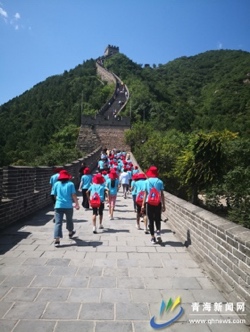 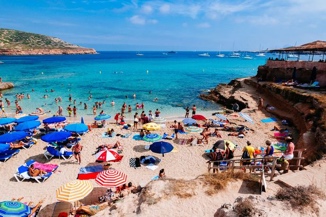 进步 2 Unit  1 and 5 气 候, 世界各地，交通Grammar 冷，热，不冷也不热，常常，下雨，暴雨，台风， 多云，晴天，有雾，刮风，今年暑假，参加了，夏令营，一共，去了，参观了，玩了，吃了，买了，礼物世界，欧洲，亚洲，美洲，中国 ，印度，新加坡，海边，东部，长城，故宫，鸟巢，动物园，传统市场，风景，了解历史，了解文化觉得，气候，季节，春天，夏天，秋天，冬天，最好的季节， 什么时候，短裤，T恤，帽子，凉鞋，毛衣，暖和的大衣，围巾，应该，多带，因为，太热了， 冷得不得了火车，汽车，公共汽车／巴士，出租车，自行车，飞机，船，地铁，高铁，开车，机票，火车票，坐，骑，开，打车，黄色，红色，超级快，不贵，比…便宜，安全环境，有山有水，海边，高山和大海，河，湖，森林，又高又大的树，草地，新鲜的空气，种树，垃圾分类，回收，又方便又便宜的公共交通，环保的电车，自行车道下雪，滑雪，散步，逛街，购物， 玩儿滑板，学习茶艺，乐器，参观了，看了，拍了很多照片生病，头，喉咙痛，头疼，肚子疼，发烧，不舒服，看医生， 医院，护士，因为，所以，如果就，应该，垃圾分类，自带购物袋，自带水杯，绿色环保review the weather words and talk about your own summer holidaytalk about location of big cities’ and famous monuments around the worldtalk about climate, give advice on what to wear and what special thing you can do in certain seasontalk about unique transportation of certain cities/countriesDescribe the Natural EnvironmentTalk about your own experience of visiting a big cityDescribe a problem occurred during your holiday Share your view on how to make the city greenerWriting about visiting a foreign place (name, location, climate, when you went, what you did/saw, which transport is the best option to get around in that city)Revision End of Unite test on writing and readingExtra resources 中文歌-故乡 https://youtu.be/sSwRmirS_M8photo cards进步 2 Unit  1 and 5 气 候, 世界各地，交通Past tense ……的时候，我去了……/verb+过Comparison: …比…热多了／大得多／远得多Conjunction: 除了……还／如果……就Modal verb: 应该／可以冷，热，不冷也不热，常常，下雨，暴雨，台风， 多云，晴天，有雾，刮风，今年暑假，参加了，夏令营，一共，去了，参观了，玩了，吃了，买了，礼物世界，欧洲，亚洲，美洲，中国 ，印度，新加坡，海边，东部，长城，故宫，鸟巢，动物园，传统市场，风景，了解历史，了解文化觉得，气候，季节，春天，夏天，秋天，冬天，最好的季节， 什么时候，短裤，T恤，帽子，凉鞋，毛衣，暖和的大衣，围巾，应该，多带，因为，太热了， 冷得不得了火车，汽车，公共汽车／巴士，出租车，自行车，飞机，船，地铁，高铁，开车，机票，火车票，坐，骑，开，打车，黄色，红色，超级快，不贵，比…便宜，安全环境，有山有水，海边，高山和大海，河，湖，森林，又高又大的树，草地，新鲜的空气，种树，垃圾分类，回收，又方便又便宜的公共交通，环保的电车，自行车道下雪，滑雪，散步，逛街，购物， 玩儿滑板，学习茶艺，乐器，参观了，看了，拍了很多照片生病，头，喉咙痛，头疼，肚子疼，发烧，不舒服，看医生， 医院，护士，因为，所以，如果就，应该，垃圾分类，自带购物袋，自带水杯，绿色环保review the weather words and talk about your own summer holidaytalk about location of big cities’ and famous monuments around the worldtalk about climate, give advice on what to wear and what special thing you can do in certain seasontalk about unique transportation of certain cities/countriesDescribe the Natural EnvironmentTalk about your own experience of visiting a big cityDescribe a problem occurred during your holiday Share your view on how to make the city greenerWriting about visiting a foreign place (name, location, climate, when you went, what you did/saw, which transport is the best option to get around in that city)Revision End of Unite test on writing and readingExtra resources 中文歌-故乡 https://youtu.be/sSwRmirS_M8photo cardsAssessmentWriting and Reading: 气候，世界和交通 End of unit test  Speaking: describing a photo card & general conversation on this topicListening: informal assessment in lessonsWriting and Reading: 气候，世界和交通 End of unit test  Speaking: describing a photo card & general conversation on this topicListening: informal assessment in lessonsWriting and Reading: 气候，世界和交通 End of unit test  Speaking: describing a photo card & general conversation on this topicListening: informal assessment in lessonsTopic   ObjectivesKey words Sub topics进步 2 Unit 4 购物Talk about shopping experiences at different places Know how to order things at a café’ / have a conversation at a shopExpress your views on different ways of shopping 水果，蔬菜，各种各样的，又好看又好吃的零食，巧克力，面包，饼干，蛋糕，方便面，水，冰水，冰红茶，果汁，可乐，雪碧，芬达，包，碗，瓶，斤，盒咖啡，奶茶，茉莉花茶，珍珠奶茶，冰的，热的，三明治，巧克力蛋糕，冰淇淋，香草味的，草莓味的，多少钱，请给我来一个，大杯，中杯，小杯，在这里，外带，卫生间，不错，真好吃，一个，一杯，一份衣服店，上衣，毛衣，衬衣，裤子，裙子，袜子，鞋子，运动鞋，黑色，灰色，白色，蓝色，绿色，红色，黄色， 深，浅百货大楼，七层，商店，超市，男装店，女装店，文具店，书店，科技馆，美食城，3D影院，停车场，衣服，裤子，鞋子，书包，本子，笔，电脑，手机，相机，小吃，比萨饼，炒面，兰州拉面，清真的，地铁站旁边，方便，热闹, 逛街，肚子饿了，累了，坐下来，一边吃，一边聊天，放松快，方便，便宜，安全，忙，没有时间，用钱，用银行卡，还是，国画，一幅山水画，一幅花鸟画，书法，茶杯，熊猫玩具，一把扇子，好看的T恤，漂亮的筷子，给…买了，回国以前，在礼品店里，在市场里喜欢，吃，饿，渴，有，想吃，要，请给我，炒，买, 购物，逛街，给…买了，好吃，好喝，一般在超市买东西不同的量词在咖啡店我们去买衣服吧！在百货大楼在美食城在网上买东西在中国买纪念品Revision + listening practice Writing about an interesting shopping experience End of Unite test on writing and readingExtra resources 中文歌-我爱中国菜 https://youtu.be/6s3XpCsDAn4 photo cards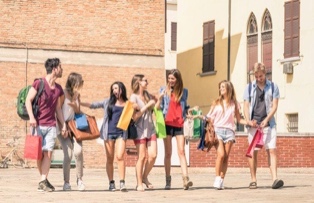 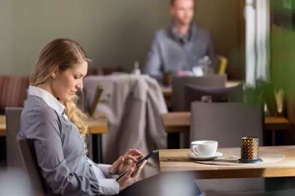 进步 2 Unit 4 购物Grammar水果，蔬菜，各种各样的，又好看又好吃的零食，巧克力，面包，饼干，蛋糕，方便面，水，冰水，冰红茶，果汁，可乐，雪碧，芬达，包，碗，瓶，斤，盒咖啡，奶茶，茉莉花茶，珍珠奶茶，冰的，热的，三明治，巧克力蛋糕，冰淇淋，香草味的，草莓味的，多少钱，请给我来一个，大杯，中杯，小杯，在这里，外带，卫生间，不错，真好吃，一个，一杯，一份衣服店，上衣，毛衣，衬衣，裤子，裙子，袜子，鞋子，运动鞋，黑色，灰色，白色，蓝色，绿色，红色，黄色， 深，浅百货大楼，七层，商店，超市，男装店，女装店，文具店，书店，科技馆，美食城，3D影院，停车场，衣服，裤子，鞋子，书包，本子，笔，电脑，手机，相机，小吃，比萨饼，炒面，兰州拉面，清真的，地铁站旁边，方便，热闹, 逛街，肚子饿了，累了，坐下来，一边吃，一边聊天，放松快，方便，便宜，安全，忙，没有时间，用钱，用银行卡，还是，国画，一幅山水画，一幅花鸟画，书法，茶杯，熊猫玩具，一把扇子，好看的T恤，漂亮的筷子，给…买了，回国以前，在礼品店里，在市场里喜欢，吃，饿，渴，有，想吃，要，请给我，炒，买, 购物，逛街，给…买了，好吃，好喝，一般在超市买东西不同的量词在咖啡店我们去买衣服吧！在百货大楼在美食城在网上买东西在中国买纪念品Revision + listening practice Writing about an interesting shopping experience End of Unite test on writing and readingExtra resources 中文歌-我爱中国菜 https://youtu.be/6s3XpCsDAn4 photo cards进步 2 Unit 4 购物虽然.....但是 is to show contrast between two things and two ideas. structure 虽然+ phrase 1 + 但是 + phrase 2. e.g. 这个百货商店虽然很大，但是东西不多。／ 在网上买东西虽然方便，但是不安全。measure words: 幅，斤，盒，份，杯，碗  水果，蔬菜，各种各样的，又好看又好吃的零食，巧克力，面包，饼干，蛋糕，方便面，水，冰水，冰红茶，果汁，可乐，雪碧，芬达，包，碗，瓶，斤，盒咖啡，奶茶，茉莉花茶，珍珠奶茶，冰的，热的，三明治，巧克力蛋糕，冰淇淋，香草味的，草莓味的，多少钱，请给我来一个，大杯，中杯，小杯，在这里，外带，卫生间，不错，真好吃，一个，一杯，一份衣服店，上衣，毛衣，衬衣，裤子，裙子，袜子，鞋子，运动鞋，黑色，灰色，白色，蓝色，绿色，红色，黄色， 深，浅百货大楼，七层，商店，超市，男装店，女装店，文具店，书店，科技馆，美食城，3D影院，停车场，衣服，裤子，鞋子，书包，本子，笔，电脑，手机，相机，小吃，比萨饼，炒面，兰州拉面，清真的，地铁站旁边，方便，热闹, 逛街，肚子饿了，累了，坐下来，一边吃，一边聊天，放松快，方便，便宜，安全，忙，没有时间，用钱，用银行卡，还是，国画，一幅山水画，一幅花鸟画，书法，茶杯，熊猫玩具，一把扇子，好看的T恤，漂亮的筷子，给…买了，回国以前，在礼品店里，在市场里喜欢，吃，饿，渴，有，想吃，要，请给我，炒，买, 购物，逛街，给…买了，好吃，好喝，一般在超市买东西不同的量词在咖啡店我们去买衣服吧！在百货大楼在美食城在网上买东西在中国买纪念品Revision + listening practice Writing about an interesting shopping experience End of Unite test on writing and readingExtra resources 中文歌-我爱中国菜 https://youtu.be/6s3XpCsDAn4 photo cardsAssessmentWriting and Reading: 购物 End of unit test  Speaking: describing a photo card & general conversation on this topicListening: informal assessment in lessonsWriting and Reading: 购物 End of unit test  Speaking: describing a photo card & general conversation on this topicListening: informal assessment in lessonsWriting and Reading: 购物 End of unit test  Speaking: describing a photo card & general conversation on this topicListening: informal assessment in lessonsTopic   ObjectivesKey words Sub topics风俗customDevelop a good knowledge about Chinese festivalsDescribe the local customs and specialities传统节日，重要的，庆祝活动，团圆的节日，春节，元宵节，端午节，中秋节，国庆节月饼，赏月，赏花灯，猜灯谜，聚餐，吃烧烤，吃年饭，包饺子，给红包，穿新衣，走亲访友，送礼物，舞龙，舞狮，表演，龙船/龙舟比赛，包粽子，吃粽子，做香包，打电话，用微信视频, 假期，外出旅游，看外面的世界端午节中秋节+国庆节春节庆祝生日风俗customGrammar 传统节日，重要的，庆祝活动，团圆的节日，春节，元宵节，端午节，中秋节，国庆节月饼，赏月，赏花灯，猜灯谜，聚餐，吃烧烤，吃年饭，包饺子，给红包，穿新衣，走亲访友，送礼物，舞龙，舞狮，表演，龙船/龙舟比赛，包粽子，吃粽子，做香包，打电话，用微信视频, 假期，外出旅游，看外面的世界端午节中秋节+国庆节春节庆祝生日风俗customConjunction: 除了……还，为了传统节日，重要的，庆祝活动，团圆的节日，春节，元宵节，端午节，中秋节，国庆节月饼，赏月，赏花灯，猜灯谜，聚餐，吃烧烤，吃年饭，包饺子，给红包，穿新衣，走亲访友，送礼物，舞龙，舞狮，表演，龙船/龙舟比赛，包粽子，吃粽子，做香包，打电话，用微信视频, 假期，外出旅游，看外面的世界端午节中秋节+国庆节春节庆祝生日